


			         PRESSMEDDELANDE FRÅN ESBRI 2012-03-26







Sökes: Bästa uppsatserna om innovation

För tredje året i rad belönas Sveriges tre bästa uppsatser med resestipendier om sammanlagt 65 000 kronor. Nytt&Nyttigt är en tävling på temat innovation, kommersialisering och nyttiggörande.

Innovation och nyttiggörande är centralt för en hållbar tillväxt. Sverige behöver mer innovation – men vi behöver också lära oss mer om fenomenen. Nytt&Nyttigt är öppen för studenter vid samtliga fakulteter och för uppsatser som är framlagda vid svenska högskolor och universitet under läsåret 2011-2012.

– När förväntningarna på innovationer och nyttiggörande ökar, behöver vi också mer kunskap om vad innovation är. Här kan Nytt&Nyttigt göra en insats, säger Charlotte Brogren, generaldirektör för Vinnova och juryordförande i Nytt&Nyttigt.

– Tidigare tävlingsomgångar har kvaliteten och spridningen på insända bidrag varit mycket hög. Nu hoppas vi naturligtvis på att studenter runt om i Sverige även denna gång skickar in spännande uppsatser med stor ämnesspridning, fortsätter hon.


De tre bästa uppsatserna erhåller resestipendier à 30 000, 20 000 respektive 15 000 kronor. Sista anmälningsdag är 21 juni 2012. Tävlingen arrangeras av VINNOVA och ESBRI.
Kontaktperson är Christina Eriksson, projektledare ESBRI: innovationsuppsats@esbri.se


Mer info finns på uppsatstävlingens webbplats: www.innovationsuppsats.se
Där kan du också läsa om förra årets vinnare: Julia Hermansson och Emma Lindberg från Lunds universitet, Eftychia Gkanidou från Handelshögskolan i Stockholm samt Behbood Borghei och Saeed Khanagha från Linköpings universitet.

---------------------------------------------------------------------------------------------------------------------------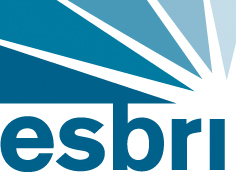 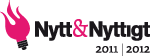 ESBRI – Institutet för entreprenörskaps- och småföretagsforskning – grundades 1997 genom en donation av entreprenören Leif Lundblad. Institutets övergripande målsättning är att stimulera entreprenörskap i Sverige. ESBRI är fristående från politiska intressen. För mer information: www.esbri.se